Teatr                                                                              imię i nazwisko..  klasa..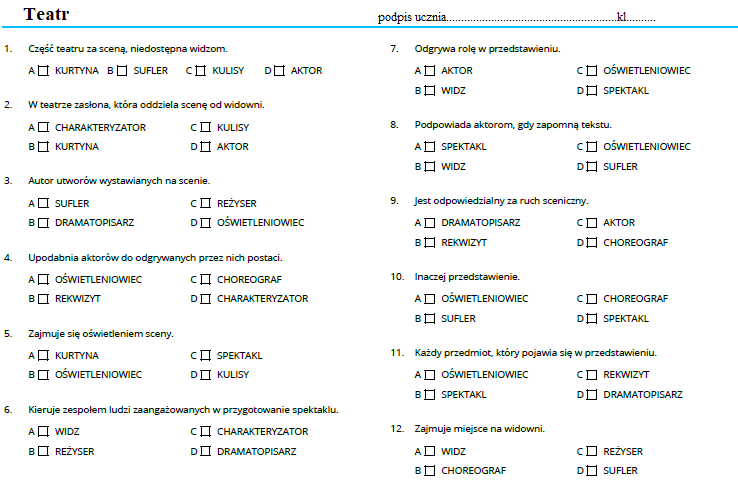 Wpisz odpowiedzi do testu: 1 C , 2…Podpisz bohaterów lektury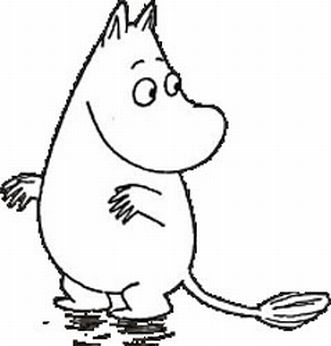 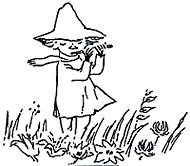 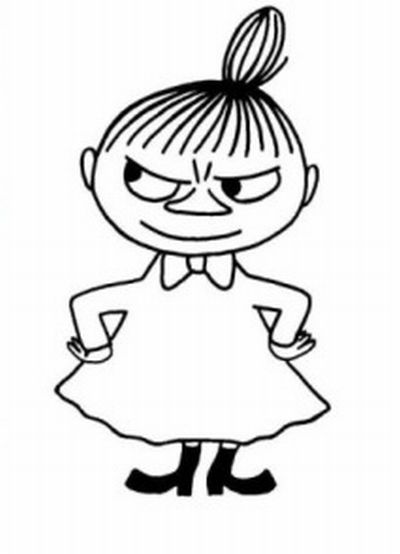                …….                                                                                      ……                                                               ……Jeśli przeczytałeś/przeczytałaś lekturę odpowiedz na pytania:-Jaką część teatru poznały Muminki? ...-Jakie pomieszczenia w teatrze odwiedziły?…-Działanie jakich urządzeń technicznych miały okazję zobaczyć?…-Bez kogo nie ma teatru? …Uzupełnij zdaniaTata Muminka został ……………….. sztuki teatralnej. Mama Muminka była ……………..  .  Emma została ……………………….. i ………………………………  .